Частное образовательное учреждение дополнительного профессионального образования«УЧЕБНЫЙ ЦЕНТРИсх. № 06-уц от  08.09.2023			Данное письмо является основанием для оплаты, ст. 437 ГК РФУчебно-методический центр № 635 (УМЦ № 635 ИПБ России) Уважаемые коллеги, приглашаем Вас на спецкурс (40 час)«Бухгалтерский учет: новации и проблемы отчетного года»19,20,21,25,26 сентября 2023г                      Новосибирск, ул. Депутатская, 46, 2-й подъезд, 5 этаж оф. 2051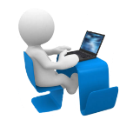 Возможно дистанционное участие. Записи занятий будут доступны для просмотра на следующий день после проведения занятия (доступны  будут в течение месяца после окончания курса).Стоимость 13000 руб., НДС нет. Для постоянных клиентов -12000 руб. НДС нет.Стоимость посещения одного дня занятия  3500 руб . НДС нет. Реквизиты для оплаты: ЧОУ ДПО «УЦ «Актив С» ИНН 5407263130 КПП 540601001 Р/с 40703810000400001947 Филиал «Центральный» Банка ВТБ (ПАО) в г. Москве , БИК 044525411 , к/сч 30101810145250000411Назначение платежа: Оплата за услуги согласно письма № 06-уц от 08.09.2023. НДС нет. ДОПОЛНИТЕЛЬНЫЕ ВОПРОСЫ И ОБЯЗАТЕЛЬНАЯ РЕГИСТРАЦИЯ ПО ТЕЛЕФОНАМ:8-961-846-77-15, 8-913-914-45-45  Е-mail: manager@aktiv-c.ru, сайт: WWW.AKTIV-C.RUДатаТема19.09.202314.00-18.00ФСБУ 14/2022 «НЕМАТЕРИАЛЬНЫЕ АКТИВЫ».                     Основные новации в учете нематериальных активов и капитальных вложений в них.  Вопросы обесценения НМА и отражения операций перехода на новый ФСБУ. Переходные положения, упрощенный способ перехода на новые правила. Классификация НМА. Единица учета. Признание НМА, исключительные права на которые принадлежит нескольким организациям совместно. Признание малоценных НМА. Гудвилл. Оценка НМА: определение первоначальной стоимости, ее изменение (дооценка, уценка). Запрет на переоценку деловой репутации, товарных знаков, фирменных наименований и пр. Вариантность списания дооценки. Изменение первоначальной стоимости НМА. Амортизация НМА. Определение срока полезного использования, амортизация НМА, документальное «сопровождение». НМА с неопределенным сроком полезного использования (СПИ). Ликвидационная стоимость НМА. Способы амортизации НМА. Начало, приостановка и прекращение амортизации НМА. Пересмотр и изменение элементов амортизации. Списание НМА с учетаОтражение НМА в отчетности. ФСБУ 28/2022 «ИНВЕНТАРИЗАЦИЯ».               Сфера применения. Объекты инвентаризации. Общие положения: случаи проведения инвентаризации, периодичность, объем и сроки. Правила организации процесса; порядок отражения результатов инвентаризации в бухгалтерском учете; правила оформления инвентаризационных документов. Проверка наличия объектов, не являющихся активами и обязательствами. Случаи проведения обязательной инвентаризации. Специфика инвентаризации отдельных видов активов и обязательств. Способы определения фактического наличия объектов Результаты инвентаризации: излишки, недостачи и другие расхождения. Отражение результатов инвентаризации в учете и бухгалтерской отчетности. Ведущий:  Самарина И.М.20.09.2023 14.00-18.00Налоговое и неналоговое администрирование – бизнесу надо подстроиться под новые правилаПерспективы администрирования н/плательщиков (планируемый размер МРОТ, фиксированный минимум по страховым взносам с зарплаты работников, изменение  даты получения электронных требований от ФНС, формы 6-НДФЛ и РСВ обновят и т.д. )Упрощена процедура ликвидации организации, относящейся к субъектам МСП.Обновлены показатели для самостоятельной оценки налоговых рисковНовый сервис: реестр субсидиарных ответчиков С сентября 2023г введены штрафы (от 30тр до 700тр) за нарушения правил маркировки рекламы.ЕНС опять реформировалиПосреди года дважды изменили  правила работы ЕНС – какова теперь   последовательность определения принадлежности сумм? Промежуточные уведомления по НДФЛ. Какие  появились новые риски.В каких случаях уведомление для ЕНП будет  считаться не представленным Отрицательные уведомления . Отмена п/п со статусом «02».ЕНП пока нельзя направить на уплату чужих налогов.С 8 августа новый бланк акта сверки с ФНСКак исправить , если из-за зачетов на ЕНС при переплате отражается недоимка.Ведущий:  Самарина И.М.21.09.2023 14.00-18.00  Зарплатные» налоги и сборы:Налоговые изменения (налоговые ставки, удаленщики, новые лимиты и сверхлимитные компенсации и т.д)Новые правила по НДФЛ в 2023 : что учесть при уплате налога и подаче уведомлений.КБК по НДФЛ в 2023г 6-НДФЛ : нюансы заполнения. Разъяснения ФНС и МФ.Единый тариф взносов раздробили, норме придали обратную силу с 01.01.2023. Кому и как надо делать перерасчет. Что с отчетностью?Расширен круг лиц, не являющихся страхователями по ОПС.ФНС о льготах по страховым взносам.Сведения о персонифицированных  данных физлиц и суммах выплат.  Исправление ошибок.Минтруд о заполнении ЕФС-1   на подрядчиковВедущий:  Самарина И.М.25.09.202314.00-18.00ВОЕННО-УЧЕТНАЯ РАБОТА В ОРГАНИЗАЦИИ – 2023: ОБЯЗАННОСТИ ИОТВЕТСТВЕННОСТЬ1. Основные положения по ведению воинского учета в организациях. Нормативное регулирование воинской обязанности и организации воинского учета.Лица, подлежащие воинскому учету. Реестр воинского учета, как это будет работать. Реестр направленных (врученных) повесток и цифровые повестки: когда повестка будет считаться врученной.  Виды воинского учета: общий и специальный. Документы воинского учета.2 Организация работы по ведению воинского учета.Требования по ведению воинского учета в организациях, назначение ответственного за ведение воинского учета и их обязанности. Новые сроки уведомления военкоматов с 14 апреля 2023 года. Документы по ведению воинского учета в организациях. Изменения в воинском учете с января 2022 года – новые документы воинского учета, электронный учет и электронный военный билет. Порядок сообщения работодателями об изменениях семейного положения, образования, должности, места жительства или места пребывания, состояния здоровья работников, состоящих на воинском учете, в военные комиссариаты. Отчеты работодателя по ВУР в 2023 году. Сроки отчетов в военкомат. 3 Ответственность за правонарушения в области воинского учета с 01.10.2023. Административные правонарушения в области воинского учета. Новые штрафы. Примеры привлечения к ответственности за нарушения в ведении воинского учета. Срок давности исполнения наказания. Ответственность за уклонение от уплаты административного штрафа.Краткий обзор изменений трудового законодательства и актуальных разъяснений Ведущий: Русецкая О.В.26.09.202314.00-18.00Налог на прибыль: шаг за шагом.Изменения  в НК РФ в части налога на прибыль и разъяснения МФ.Особенности формирования налоговой базы. Изменения порядка амортизации отдельных видов амортизируемого имущества. Новые возможности списания отдельных видов расходов. Дебиторская задолженность – списание безнадежной, создание резервов.Налоговая декларация  : особенности ее заполнения (при убытках от продажи ОС, переуступки прав требований , курсовые разницы).Судебная практика.Ведущий:  Самарина И.М.